Comité du programme et budgetVingt-cinquième sessionGenève, 29 août – 2 septembre 2016État de paiement des contributions au 30 juin 2016Document établi par le SecrétariatLe présent document contient les informations concernant les arriérés de contributions annuelles et de paiements aux fonds de roulement.Le paragraphe de décision ci-après est proposé.Le Comité du programme et budget a pris note de l’état de paiement des contributions au 30 juin 2016 (document WO/PBC/25/10).[L’état des contributions suit]Arriérés de contributions au 30 juin 2016Arriérés de contributions annuelles(à l’exception des arriérés des pays les moins avancés relatifs aux années antérieures à 1990, placés sur un compte spécial (gelé))On trouvera dans le tableau ci-après les arriérés de contributions au 30 juin 2016, selon le système de contribution unique appliqué depuis le 1er janvier 1994 et selon les systèmes de contribution antérieurs des six unions financées par des contributions (Paris, Berne, IPC, Nice, Locarno et Vienne) et de l’OMPI (pour les États membres de l’OMPI qui ne sont membres d’aucune union), à l’exception des arriérés de contributions des pays les moins avancés (PMA) relatifs aux années antérieures à 1990, placés sur un compte spécial (gelé), qui ne figurent pas dans ce tableau, mais dans le tableau du paragraphe 4 ci-dessous.Montant total des arriérés (à l’exception des arriérés des pays les moins avancés placés sur un compte spécial (gelé))ObservationsLe montant total des arriérés de contributions s’élevait, le 30 juin 2016, à environ 5,8 millions de francs suisses, soit 4,1 millions de francs suisses pour le système de contribution unique et 1,7 million de francs suisses pour les contributions antérieures à 1994 en ce qui concerne les unions financées par des contributions et l’OMPI.  Le montant total des arriérés de contributions, 5,8 millions de francs suisses (comme il ressort du tableau ci-dessus), correspond à 33,4% du montant total facturé pour les contributions dues pour 2016, à savoir 17,4 millions de francs suisses.Les assemblées seront informées, dans un document distinct, de tout paiement reçu par le Bureau international entre le 1er juillet et le 31 août 2016.Arriérés de contributions annuelles des pays les moins avancés, relatifs aux années antérieures à 1990, placés sur un compte spécial (gelé)Il est rappelé que, conformément à la décision prise par la Conférence de l’OMPI et les assemblées des unions de Paris et de Berne à leurs sessions ordinaires de 1991, le montant des arriérés de contributions de tout pays de la catégorie des pays les moins avancés (PMA) relatifs aux années antérieures à 1990 a été placé sur un compte spécial dont le montant a été gelé à compter du 31 décembre 1989 (voir le document AB/XXII/20 et le paragraphe 127 du document AB/XXII/22).  Le montant de ces arriérés de contributions au 30 juin 2016 en ce qui concerne les unions de Paris et de Berne et l’OMPI, figurent dans le tableau ci-dessous.  Les assemblées seront informées, dans un document distinct, de tout paiement reçu par le Bureau international entre le 1er juillet et le 31 août 2016.Montant total des arriérés placés sur un compte spécial (gelé)Montants dûs aux fonds de roulementDans le tableau ci-dessous figurent les montants dus par les États, au 30 juin 2016, aux fonds de roulement qui ont été constitués, à savoir les fonds de roulement de deux unions financées par des contributions (Paris et Berne).  Les assemblées seront informées, dans un document distinct, de tout paiement reçu par le Bureau international entre le 1er juillet et le 31 août 2016.Montant total dû aux fonds de roulement
Évolution des arriérés de contributions et de participation aux fonds de roulement au cours des 10 dernières annéesDepuis l’adoption du système de contribution unique en 1994 et la création de nouvelles classes de contributions plus équitables à l’égard des pays en développement, les arriérés de contributions ont sensiblement diminué.  Cette réduction s’explique en partie par le montant total des contributions facturé, qui a enregistré une baisse significative entre 1997 et 2012.Dans le tableau ci-après figure le montant des arriérés de contributions (y compris les arriérés “gelés” des PMA) et de participation aux fonds de roulement depuis 2006.[Fin du document]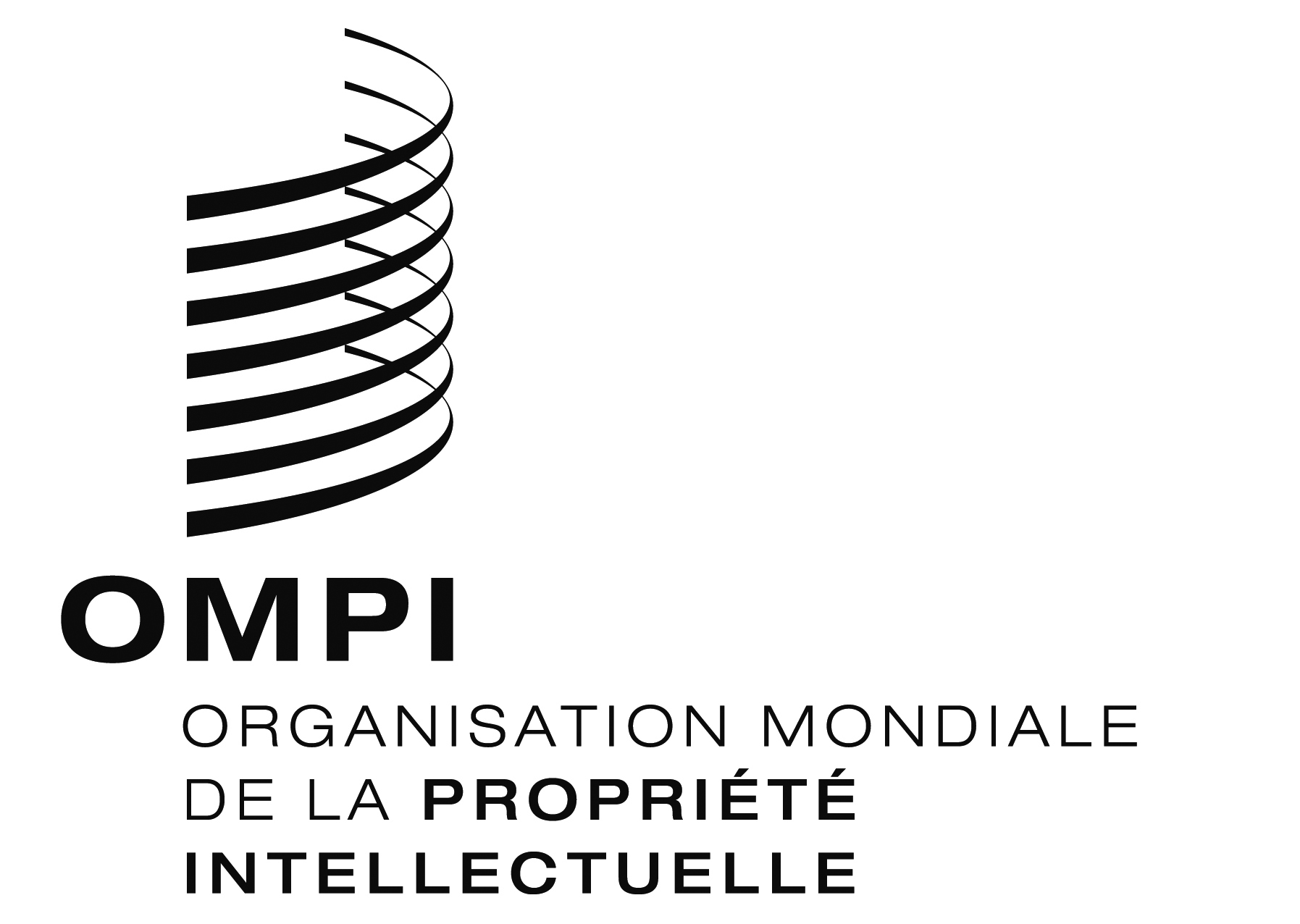 FWO/PBC/25/10WO/PBC/25/10WO/PBC/25/10ORIGINAL : anglaisORIGINAL : anglaisORIGINAL : anglaisDATE : 13 juillet 2016DATE : 13 juillet 2016DATE : 13 juillet 2016ÉtatContribution unique/ Union/ OMPIPas d’arriérés/année(s) d’arriérésMontant des arriérés
(en francs suisses)Montant des arriérés
(en francs suisses)% du montant total des arriérés(les paiements partiels sont signalés par un astérisque)TotalAfghanistanPas d’arriérés Afrique du SudPas d’arriérésAlbaniePas d’arriérésAlgériePas d’arriérésAllemagnePas d’arriérésAndorrePas d’arriérésAngolaPas d’arriérésAntigua-et-BarbudaPas d’arriérésArabie saouditePas d’arriérésArgentineUnique1691 1581,57ArméniePas d’arriérésAustraliePas d’arriérésAutrichePas d’arriérésAzerbaïdjanPas d’arriérésBahamasPas d’arriérésBahreïnPas d’arriérésBangladeshPas d’arriérésBarbadePas d’arriérésBélarusPas d’arriérésBelgiqueUnique16*445 9907,67BelizeUnique162 8490,05BéninUnique16*4050,00BhoutanPas d’arriérésBolivie (État plurinational de)Unique08+09+10+11+12+13+14+15+1625 6410,44Bosnie-HerzégovinePas d’arriérésBotswanaUnique162 8490,05BrésilUnique16*86 9811,50Brunéi DarussalamPas d’arriérésBulgariePas d’arriérésBurkina FasoUnique161 4240,02BurundiParis Unique90+91+92+9394+95+96+97+98+99+00+01+02+03+04 +05+06+07+08+09+10+11+12+13+14+15+1613 27634 60347 8790,82Cabo VerdeUnique15*+165 1360,09CambodgePas d’arriérésCamerounPas d’arriérésCanadaPas d’arriérésChiliUnique16*3310,00ChinePas d’arriérésChyprePas d’arriérésColombieUnique16*6 2020,11ComoresUnique06+07+08+09+10+11+12+13+14+15+1615 6640,27CongoPas d’arriérésCosta RicaUnique16*5310,00Côte d’IvoirePas d’arriérésCroatiePas d’arriérésCubaPas d’arriérésDanemarkPas d’arriérésDjiboutiUnique12+13+14+15+167 1200,12DominiqueUnique11+12+13+14+15+1617 0940,29ÉgyptePas d’arriérésEl SalvadorPas d’arriérésÉmirats arabes unisPas d’arriérésÉquateurUnique16*1 4290,02ÉrythréeUnique161 4240,02EspagneUnique16455 7907,84EstoniePas d’arriérésÉtats-Unis d’AmériqueUnique16*1 125 23319,36ÉthiopiePas d’arriérésEx-République yougoslave de MacédoinePas d’arriérésFédération de RussiePas d’arriérésFidjiUnique162 8490,05FinlandePas d’arriérésFranceUnique16*729 23712,54GabonPas d’arriérésGambieUnique 14+15+164 2720,07GéorgiePas d’arriérésGhanaPas d’arriérésGrèceUnique16*85 4601,47GrenadeUnique11+12+13+14+15+1617 0940,29GuatemalaUnique16*5010,00GuinéeUniqueParisBerne94+95+96+97+98+99+00+01+02+03+04 +05+06+07+08+09+10+11+12+13+14+15+1690+91+92+9390+91+92+9334 60313 2767 46055 3390,95Guinée équatorialeUnique12+13+14+15+167 1200,12Guinée-BissauUniqueParisBerne94+95+96+97+98+99+00+01+02+03+04 +05+06+07+08+09+10+11+12+13+14+15+1690+91+92+9392+9334 60313 2763 85851 7370,90GuyanaPas d’arriérésHaïtiPas d’arriérésHondurasUnique15*+163 1800,05HongriePas d’arriérésIndePas d’arriérésIndonésiePas d’arriérésIran (République islamique d’)Pas d’arriérésIraqUnique165 6970,11IrlandePas d’arriérésIslandePas d’arriérésIsraël Pas d’arriérésItaliePas d’arriérésJamaïqueUnique162 8490,05JaponPas d’arriérésJordanieUnique16*3 2870,06KazakhstanPas d’arriérésKenyaPas d’arriérésKirghizistanPas d’arriérésKiribatiPas d’arriérésKoweïtPas d’arriérésLesothoPas d’arriérésLettoniePas d’arriérésLibanUnique165 6970,11LibériaPas d’arriérésLibyeUnique13*+14+15+1641 1850,71LiechtensteinPas d’arriérésLituanieUnique1611 3950,20LuxembourgPas d’arriérésMadagascarPas d’arriérésMalaisiePas d’arriérésMalawiUnique15+162 8480,05MaldivesUnique162 8490,05MaliPas d’arriérésMaltePas d’arriérésMarocPas d’arriérésMauricePas d’arriérésMauritanieUniqueParisBerne94+95+96+97+98+99+00+01+02+03+04 +05+06+07+08+09+10+11+12+13+14+15+1690*+91+92+9390+91+92+9334 60313 2267 46055 2890,95MexiquePas d’arriérésMicronésie (États fédérés de)Unique05*+06+07+08+09+10+11+12+13+14+15+1631 5920,54MonacoPas d’arriérésMongoliePas d’arriérésMonténégroPas d’arriérésMozambiquePas d’arriérésMyanmarPas d’arriérésNamibiePas d’arriérésNépalPas d’arriérésNicaraguaPas d’arriérésNigerUniqueParisBerne94+95+96+97+98+99+00+01+02+03+04 +05+06+07+08+09+10+11+12+13+14+15+1691+92+9390*+91+92+9334 60310 1206 87551 5980,89NigériaUniqueParis94+95+96+97+98+99+00+01+02+03+04 +05+06+07+08+09+10+11+12+13+14+15+1692*+93335 977160 629496 6068,54NiouéPas d’arriérésNorvègePas d’arriérésNouvelle-ZélandePas d’arriérésOmanUnique1611 3950,20OugandaUnique15+162 8480,05OuzbékistanPas d’arriérésPakistanPas d’arriérésPanamaUnique16*7420,01Papouasie-Nouvelle-GuinéePas d’arriérésParaguayPas d’arriérésPays-BasPas d’arriérésPérouUnique1611 3950,20PhilippinesPas d’arriérésPolognePas d’arriérésPortugalPas d’arriérésQatarPas d’arriérésRépublique arabe syriennePas d’arriérésRépublique centrafricaineUniqueParisBerne94+95+96+97+98+99+00+01+02+03+04 +05+06+07+08+09+10+11+12+13+14+15+1690+91+92+9390+91+92+9334 60313 2767 46055 3390,95République de CoréePas d’arriérésRépublique de MoldovaPas d’arriérésRépublique démocratique du CongoUniqueParisBerne94+95+96+97+98+99+00+01+02+03+04 +05+06+07+08+09+10+11+12+13+14+15+1690+91+92+9390+91+92+9334 603159 95990 326284 8884,90République démocratique populaire laoUnique161 4240,02République dominicaineUniqueParis94+95+96+97+98+99+00+01+02+03+04 +05+06+07+08+09+10+11+12+13+14+15+1672*+73+74+75+76+77+78+79+80+81+82+83
+84+85+86 +87+88+89+90+91+92+93115 490920 8291 036 31917,83République populaire démocratique de CoréePas d’arriérésRépublique tchèquePas d’arriérésRépublique-Unie de TanzanieUnique161 4240,02RoumaniePas d’arriérésRoyaume-UniPas d’arriérésRwandaPas d’arriérésSainte-LuciePas d’arriérésSaint-Kitts-et-NevisPas d’arriérésSaint-MarinPas d’arriérésSaint-SiègePas d’arriérésSaint-Vincent-et-les GrenadinesUnique15+165 6980,10SamoaUnique16*3750,00Sao Tomé-et-PrincipePas d’arriérésSénégalUnique16*4640,00SerbieParisBerneNiceLocarno93*91+92+93939379 996135 9846 4472 247224 6743,87SeychellesPas d’arriérésSierra LeonePas d’arriérésSingapourPas d’arriérésSlovaquiePas d’arriérésSlovéniePas d’arriérésSomalieUniqueOMPI 94+95+96+97+98+99+00+01+02+03+04 +05+06+07+08+09+10+11+12+13+14+15+1690+91+92+9334 6034 45239 0550,68SoudanPas d’arriérésSri LankaPas d’arriérésSuèdePas d’arriérésSuissePas d’arriérésSurinamePas d’arriérésSwazilandPas d’arriérésTadjikistanPas d’arriérésTchadUniqueParisBerne94+95+96+97+98+99+00+01+02+03+04 +05+06+07+08+09+10+11+12+13+14+15+1690+91+92+9390+91+92+9334 60313 2767 46055 3390,95ThaïlandePas d’arriérésTogoUnique02*+03+04+05+06+07+08+09+10+11+12+13
+14+15+1620 7760,36TongaUnique162 8490,05Trinité-et-TobagoUnique165 6970,11TunisieUnique16*2 8480,05TurkménistanPas d’arriérésTurquiePas d’arriérésTuvaluPas d’arriérésUkrainePas d’arriérésUruguayPas d’arriérésVanuatuUnique161 4240,02Venezuela (République bolivarienne du)Unique13*+14+15+1635 5400,61Viet NamPas d’arriérésYémenUnique14+15+164 2720,08ZambiePas d’arriérésZimbabwePas d’arriérésTotal généralTotal général5 813 596100,00Contributions uniques4 122 428Unions financées par des contributions et OMPI1 691 168Total général5 813 596ÉtatContribution unique/ Union/ OMPIPas d’arriérés/Année(s) d’arriérésMontant des arriérés 
(en francs suisses)Montant des arriérés 
(en francs suisses)% du montant total des arriérés(les paiements partiels sont signalés par un astérisque)TotalBurkina FasoParis (gelé)78+79+80+81+82+83+84+85+86+87+88+89214 738Berne (gelé)77*+78+79+80+81+82+83+84+85+86133 328+87+88+89348 0668,89BurundiParis (gelé)78+79+80+81+82+83+84+85+86+87+88 +89214 7385,49GambieOMPI (gelé)83+84+85+86+87+88+8955 2501,41GuinéeParis (gelé)83+84+85+86+87+88+89148 779Berne (gelé)83*+84+85+86+87+88+8981 293230 0725,88Guinée-BissauParis (gelé)8923 2130,59MaliParis (gelé)84+85+86+87+88+89132 377Berne (gelé)76*+77+78+79+80+81+82+83+84+85
+86 +87+88+89160 039292 4167,47Mauritanie Paris (gelé)77*+78+79+80+81+82+83+84+85+86219 120+87+88+89Berne (gelé)74+75+76+77+78+79+80+81+82+83+84 +85+86+87+ 88+89150 618369 7389,45Niger Paris (gelé)81+82+83+84+85+86+87+88+89179 097Berne (gelé)80*+81+82+83+84+85+86+87+88+89109 915289 0127,38Ouganda Paris (gelé)83*+84 +85+86+87+88+89140 3723,59République centrafricaineParis (gelé)76*+77+78+79+80+81+82+83+84+85
+86+87+ 88+89273 509Berne (gelé)80*+81+82+83+84+85+86+87+88+89114 858388 3679,92République démocratique du CongoParis (gelé)81*+82+83+84+85+86+87+88+89500 200Berne (gelé)81*+82+83+84+85+86+87+88+89301 015801 21520,47République-Unie de TanzanieParis (gelé)87*+88+8959 9411,53Somalie OMPI (gelé)83+84+85+86+87+88+8955 2501,41TchadParis (gelé)71+72+73+74+75+76+77+78+79+80+81 +82+83+84+85+86+87+88+89250 957Berne (gelé)72+73+74+75+76+77+78+79+80+81+82 +83+84+85+86+87+88+89156 387407 34410,40Togo Paris (gelé)84+85+86+87+88+89132 377Berne (gelé)83*+84+85+86+87+88+8987 785220 1625,63Yémen OMPI (gelé)87*+88+8919 1420,49Total général3 914 298100,00Montant des arriérés
(en francs suisses)Paris2 489 418Berne1 295 238OMPI129 642Total général3 914 298ÉtatUnionMontant dû
(francs suisses)Montant dû
(francs suisses)ÉtatUnionTotalBurundiParis7 508GuinéeParis7 508Berne2 91510 423MauritanieParis384République centrafricaineParis943République démocratique du CongoParis14 057Berne1 72715 784TchadParis6 377Berne1 9808 357Total général43 399Union de Paris36 777 Union de Berne6 622 Total général43 399 Arriérés de contributions au 31 décembre (en millions de francs suisses)Arriérés de contributions au 31 décembre (en millions de francs suisses)Arriérés de contributions au 31 décembre (en millions de francs suisses)Arriérés de contributions au 31 décembre (en millions de francs suisses)Arriérés de contributions au 31 décembre (en millions de francs suisses)Arriérés de contributions au 31 décembre (en millions de francs suisses)AnnéeContribution uniqueUnions financées par des contributionsArriérés “gelés”Fonds de roulementTotal20064,103,794,540,0612,4920072,863,644,540,0611,1020082,383,074,450,059,9020092,152,554,440,059,1920103,122,434,410,04  10,0020112,752,374,390,049,5520122,262,284,390,048,9720132,262,124,360,048,7820141,391,824,300,047,5520151,891,773,920,047,62